OrganizationIBackgroundTraining and Education ActivitiesTraining InstructorsReferencesSales and Marketing PlanNext StepsThe application processing fee is GBP300/USD 400/Eur 350. Please email education@thebci.org to arrange for an invoice for payment. Following successful receipt of payment, you will be advised of the next steps in the application process.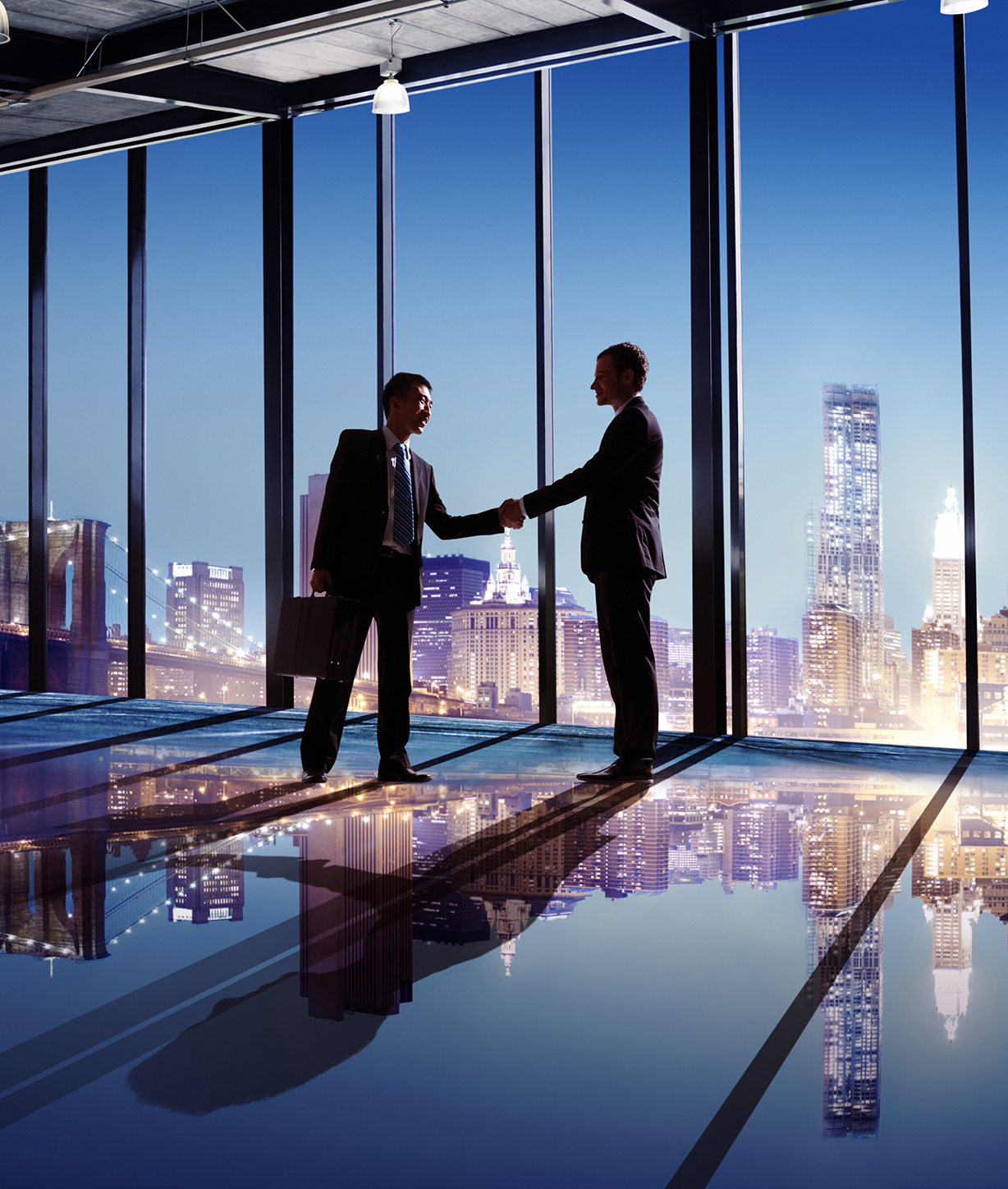 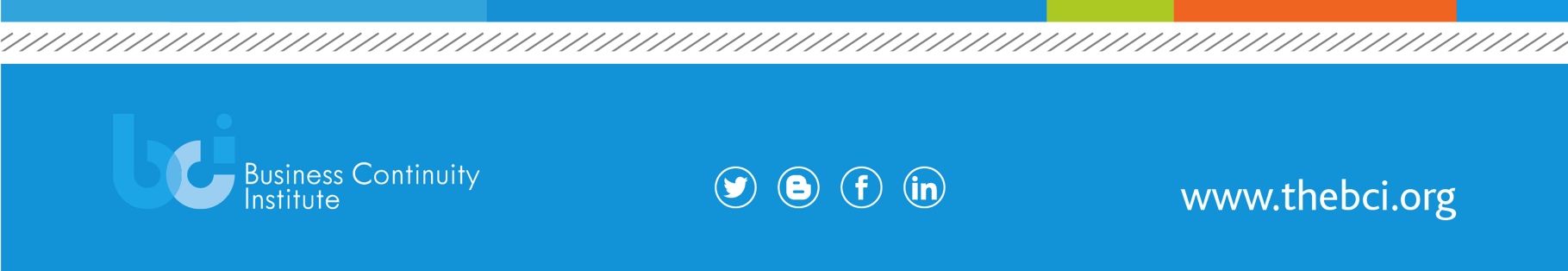 Please supply more information about your organizationPlease supply more information about your organizationPlease supply more information about your organizationFull name of organizationType of organization (e.g training company, consultancy)AddressAddress Line 1Address Line 2:Address Line 3:City:Post/Zip Code:Country:Registered Office (if different from above)Is your organization already a BCI Corporate partner?WebsiteContact NameContact email addressContact phone numberCompany registration number VAT number (if applicable)Date of incorporationOrganization turnoverNumber of employeesThis section will ask for your organization’s history and mission, and future aspirationsThis section will ask for your organization’s history and mission, and future aspirationsHistoryPlease provide a brief background of your organization. (100 words)MissionPlease provide a summary of your mission statement (100 words)Priorities for you next financial year (100 words)Region you are looking to deliver training inWhy do you want to become a BCI Licenced Training Partner?Please provide a list of public training courses you have delivered over the last yearPlease provide a list of public training courses you have delivered over the last yearPlease provide a list of public training courses you have delivered over the last yearPlease provide a list of public training courses you have delivered over the last yearPlease provide a list of public training courses you have delivered over the last yearName of courseNumber of courses run each yearDuration of course (days)CostIs this a certified course with an exam?Yes/NoYes/NoYes/NoYes/NoYes/NoYes/NoYes/NoYes/NoYes/NoYes/NoYes/NoYes/NoYes/NoYes/NoAre you currently delivering training which you consider to be in direct competition to BCI training? Yes/NoIf yes please provide further informationIf yes please provide further informationPlease provide the names and contact details of your training instructors. Please note: anyone who delivers a BCI training course will need to be an Approved BCI Instructor, please contact education@thebci.org for an Approved Instructor application form if needed.Please provide the names and contact details of your training instructors. Please note: anyone who delivers a BCI training course will need to be an Approved BCI Instructor, please contact education@thebci.org for an Approved Instructor application form if needed.Instructor 1Instructor 1Name:Job title:Organization:Telephone numberEmail address:BCI membership number:Is an Approved BCI Instructor?Yes/NoInstructor 2Instructor 2Name:Job title:Organization:Telephone numberEmail address:BCI membership number:Is an Approved BCI Instructor?Yes/NoInstructor 3Instructor 3Name:Job title:Organization:Telephone numberEmail address:BCI membership number:Is an Approved BCI Instructor?Yes/NoPlease provide contact details of two individuals you have previously trained who could provide a referencePlease provide contact details of two individuals you have previously trained who could provide a referenceReference 1Reference 1Name:Job title:Organization:Telephone numberEmail address:Reference 2:Reference 2:Name:Job title:Organization:Telephone numberEmail address:Please provide accurate information, and supply evidence where possible. This can be completed on a separate sheet if necessaryPlease provide accurate information, and supply evidence where possible. This can be completed on a separate sheet if necessaryMarket analysis summaryAudienceCompetitor analysisSales forecast and targets for BCI Training next yearMarketing spend for BCI training next year